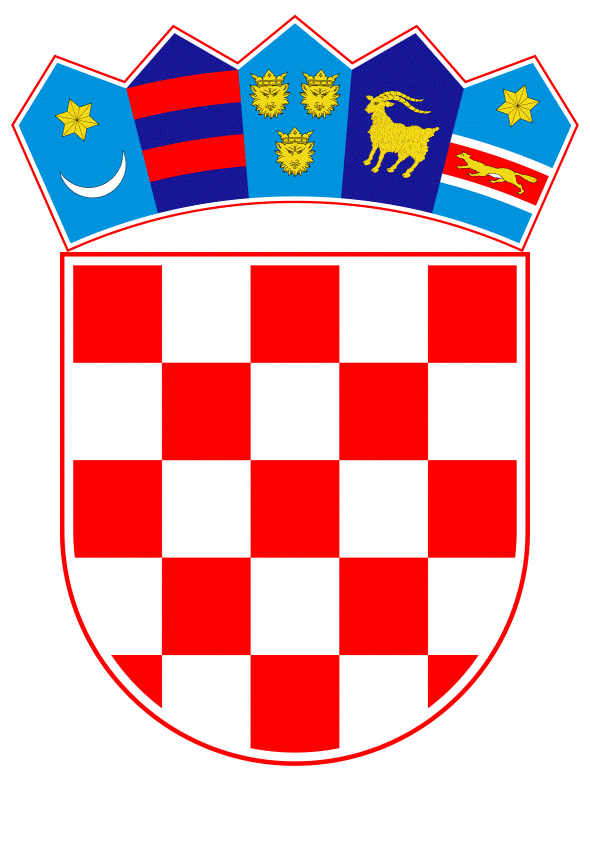 VLADA REPUBLIKE HRVATSKEZagreb, 30. prosinca 2021.______________________________________________________________________________________________________________________________________________________________________________________________________________________________PRIJEDLOGNa temelju članka 31. stavka 3. Zakona o Vladi Republike Hrvatske (Narodne novine, br. 150/11, 119/14, 93/16 i 116/18), Vlada Republike Hrvatske je na sjednici održanoj __________ 2021. donijelaZAKLJUČAKPrima se na znanje Informacija o pravnim mehanizmima utvrđenja ništetnosti Prve izmjene i dopune Ugovora o međusobnim odnosima dioničara koji se odnosi na INA-Industrija nafte d.d. i Ugovora o plinskom poslovanju, od 30. siječnja 2009., koju je Ministarstvo gospodarstva i održivog razvoja dostavilo Vladi Republike Hrvatske aktom, KLASA: 011-01/21-01/806, URBROJ: 517-14-1-21-6, od 29. prosinca 2021.Zadužuje se Ministarstvo gospodarstva i održivog razvoja da radi utvrđenja ništetnosti Prve izmjene i dopune Ugovora o međusobnim odnosima dioničara koji se odnosi na INA-Industrija nafte d.d., od 30. siječnja 2009., i Ugovora o plinskom poslovanju, od 30. siječnja 2009., poduzme aktivnosti radi podnošenja revizije pred švicarskim Saveznim vrhovnim sudom, u ime Republike Hrvatske, a protiv arbitražnog pravorijeka koji je 23. prosinca 2016. donio Arbitražni sud osnovan prema pravilima Komisije Ujedinjenih naroda za međunarodno trgovačko pravo (UNCITRAL).Ministarstvo gospodarstva i održivog razvoja nastavit će s aktivnostima sudjelovanja Republike Hrvatske u arbitražnom postupku MOL Hungarian Oil and Gas Company Plc v. Republic of Croatia (ICSID Case No. ARB/13/32) koji je MOL Hungarian Oil and Gas Company Plc pokrenuo protiv Republike Hrvatske 27. studenoga 2013.Aktivnosti iz točke 2. i 3. ovog Zaključka ne isključuju poduzimanje drugih pravnih radnji radi zaštite interesa Republike Hrvatske.KLASA: URBROJ: Zagreb, _____ 2021.PREDSJEDNIK 								          mr. sc. Andrej Plenković Predlagatelj:Ministarstvo gospodarstva i održivog razvojaPredmet:Informacija o pravnim mehanizmima utvrđenja ništetnosti Prve izmjene i dopune Ugovora o međusobnim odnosima dioničara koji se odnosi na INA-Industrija nafte d.d. i Ugovora o plinskom poslovanju, od 30. siječnja 2009.